INSTITUTO DE TRANSPARENCIA, ACCESO A LA INFORMACIÓN Y PROTECCIÓN DE DATOS PERSONALES DEL ESTADO DE GUERRERO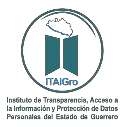 PROGRAMA CON RECURSOS FEDERALESAL 31 DE MARZO 2021Calle Ninfa, Lt. 1, Mza. 6, Fraccionamiento Valle Dorado, Segunda Sección, C.P. 39070, Chilpancingo de los Bravo, Guerrero.Sitio Web: http://itaigro.org.mx, Teléfono: 01 (747) 1160376, Correo electrónico: finanzas@itaigro.org.mxINSTITUTO DE TRANSPARENCIA, ACCESO A LA INFORMACIÓN Y PROTECCIÓN DE DATOS PERSONALES DEL ESTADO DE GUERREROFormato de programas con recursos concurrente por orden de gobierno Periodo (Enero a Marzo 2021)INSTITUTO DE TRANSPARENCIA, ACCESO A LA INFORMACIÓN Y PROTECCIÓN DE DATOS PERSONALES DEL ESTADO DE GUERREROFormato de programas con recursos concurrente por orden de gobierno Periodo (Enero a Marzo 2021)INSTITUTO DE TRANSPARENCIA, ACCESO A LA INFORMACIÓN Y PROTECCIÓN DE DATOS PERSONALES DEL ESTADO DE GUERREROFormato de programas con recursos concurrente por orden de gobierno Periodo (Enero a Marzo 2021)INSTITUTO DE TRANSPARENCIA, ACCESO A LA INFORMACIÓN Y PROTECCIÓN DE DATOS PERSONALES DEL ESTADO DE GUERREROFormato de programas con recursos concurrente por orden de gobierno Periodo (Enero a Marzo 2021)INSTITUTO DE TRANSPARENCIA, ACCESO A LA INFORMACIÓN Y PROTECCIÓN DE DATOS PERSONALES DEL ESTADO DE GUERREROFormato de programas con recursos concurrente por orden de gobierno Periodo (Enero a Marzo 2021)INSTITUTO DE TRANSPARENCIA, ACCESO A LA INFORMACIÓN Y PROTECCIÓN DE DATOS PERSONALES DEL ESTADO DE GUERREROFormato de programas con recursos concurrente por orden de gobierno Periodo (Enero a Marzo 2021)INSTITUTO DE TRANSPARENCIA, ACCESO A LA INFORMACIÓN Y PROTECCIÓN DE DATOS PERSONALES DEL ESTADO DE GUERREROFormato de programas con recursos concurrente por orden de gobierno Periodo (Enero a Marzo 2021)INSTITUTO DE TRANSPARENCIA, ACCESO A LA INFORMACIÓN Y PROTECCIÓN DE DATOS PERSONALES DEL ESTADO DE GUERREROFormato de programas con recursos concurrente por orden de gobierno Periodo (Enero a Marzo 2021)INSTITUTO DE TRANSPARENCIA, ACCESO A LA INFORMACIÓN Y PROTECCIÓN DE DATOS PERSONALES DEL ESTADO DE GUERREROFormato de programas con recursos concurrente por orden de gobierno Periodo (Enero a Marzo 2021)INSTITUTO DE TRANSPARENCIA, ACCESO A LA INFORMACIÓN Y PROTECCIÓN DE DATOS PERSONALES DEL ESTADO DE GUERREROFormato de programas con recursos concurrente por orden de gobierno Periodo (Enero a Marzo 2021)Nombre del ProgramaFederalFederalEstatalEstatalMunicipalMunicipalOtrosOtrosMonto TotalNombre del ProgramaDependencia/ EntidadAportación (Monto)Dependencia/ EntidadAportación (Monto)Dependencia/ EntidadAportación (Monto)Dependencia/ EntidadAportación (Monto)Monto TotalRecurso estatalServicios personalesGobierno Estatal2,293,938.252,293,938.25Materiales	y suministrosGobierno Estatal80,590.0380,590.03Servicios generalesGobierno Estatal270,261.45270,261.45Bienes	muebles,inmuebles	e intangiblesGobierno Estatal00